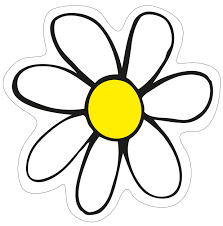 Plán akcí do konce školního rokuPátek     11.06.	dopravní hřiště Uherský Brod – žáci 3. 4. a 5.ročníku (odjezd v 7.00 hod.)Čtvrtek  17.06.	Exkurze do EKOFARMY Javorník – projektový den (odjezd 7.45 hod.)		                                 Pátek     18.06.	sběr papíru po vesnici Pondělí  21.06.  	Výlet žáků ZŠ  do KOVOZOO Staré Město a archeoskanzenu ModráČtvtek    24.06.	1.ročník – třídní výlet do přírody (za nepříznivého počasí – 25.06.)Pátek     25.06.	exkurze do lomu Rasová – ZŠ 2.-5. ročníkPondělí  28.06.	1. ročník – pasování na čtenáře – místní knihovna Starý HrozenkovPondělí  28.06.	motivační zápis dětí do 1. ročníku ZŠPondělí  28.06.	Malá zahradní slavnost s pasováním na školáky a rozloučením s „páťáky“, cirkusová dílna Jiřího SADILY, vystoupení dětí, občerstveníStředa   30.06.	Výlet dětí MŠ, spojený s projektovým dnem na statek Horní Dvůr Luhačovice                                        (odjezd v 8.00 hodin od školy, vše bude hrazeno z projektu, návrat cca 12.00 hodin  )Čtvrtek 01.07.	15.30 hod. motivační zápis proděti do MŠToto jsou pouze akce, u kterých je naplánováno už datum. Přesné časy Vám budou dodatečně sděleny. O dalších aktivitách, budete včas informováni.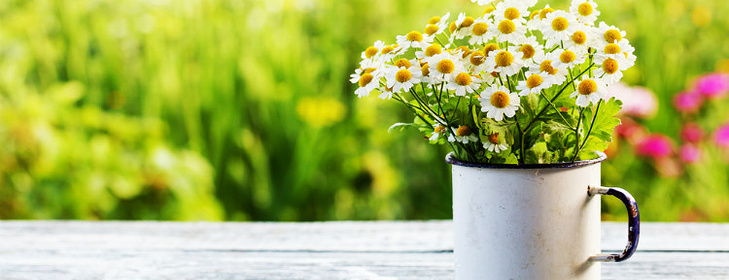 